 Read the text.	There is a dolphin in the sea.There are two pigeons in the forest.There are five bears in the mountain.Match:Write Yes or No.There are two dolphins in the sea.There is a bear in the mountain.There are two pigeons in the forest.Answer key:There is a dolphin in the sea.There are two pigeons in the forest.There are five bears in the mountain. no; no; yes.Name: ____________________________    Surname: ____________________________    Nber: ____   Grade/Class: _____Name: ____________________________    Surname: ____________________________    Nber: ____   Grade/Class: _____Name: ____________________________    Surname: ____________________________    Nber: ____   Grade/Class: _____Assessment: _____________________________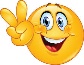 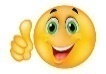 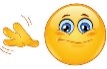 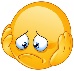 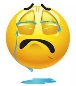 Date: ___________________________________________________    Date: ___________________________________________________    Assessment: _____________________________Teacher’s signature:___________________________Parent’s signature:___________________________